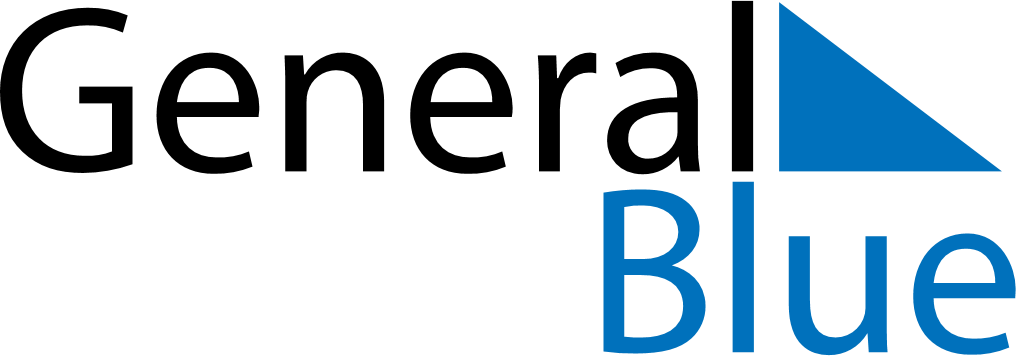 June 2024June 2024June 2024June 2024June 2024June 2024June 2024Ha Tien, Kien Giang Province, VietnamHa Tien, Kien Giang Province, VietnamHa Tien, Kien Giang Province, VietnamHa Tien, Kien Giang Province, VietnamHa Tien, Kien Giang Province, VietnamHa Tien, Kien Giang Province, VietnamHa Tien, Kien Giang Province, VietnamSundayMondayMondayTuesdayWednesdayThursdayFridaySaturday1Sunrise: 5:39 AMSunset: 6:20 PMDaylight: 12 hours and 41 minutes.23345678Sunrise: 5:39 AMSunset: 6:20 PMDaylight: 12 hours and 41 minutes.Sunrise: 5:39 AMSunset: 6:21 PMDaylight: 12 hours and 41 minutes.Sunrise: 5:39 AMSunset: 6:21 PMDaylight: 12 hours and 41 minutes.Sunrise: 5:39 AMSunset: 6:21 PMDaylight: 12 hours and 42 minutes.Sunrise: 5:39 AMSunset: 6:21 PMDaylight: 12 hours and 42 minutes.Sunrise: 5:39 AMSunset: 6:22 PMDaylight: 12 hours and 42 minutes.Sunrise: 5:39 AMSunset: 6:22 PMDaylight: 12 hours and 42 minutes.Sunrise: 5:39 AMSunset: 6:22 PMDaylight: 12 hours and 42 minutes.910101112131415Sunrise: 5:39 AMSunset: 6:22 PMDaylight: 12 hours and 42 minutes.Sunrise: 5:39 AMSunset: 6:23 PMDaylight: 12 hours and 43 minutes.Sunrise: 5:39 AMSunset: 6:23 PMDaylight: 12 hours and 43 minutes.Sunrise: 5:40 AMSunset: 6:23 PMDaylight: 12 hours and 43 minutes.Sunrise: 5:40 AMSunset: 6:23 PMDaylight: 12 hours and 43 minutes.Sunrise: 5:40 AMSunset: 6:23 PMDaylight: 12 hours and 43 minutes.Sunrise: 5:40 AMSunset: 6:24 PMDaylight: 12 hours and 43 minutes.Sunrise: 5:40 AMSunset: 6:24 PMDaylight: 12 hours and 43 minutes.1617171819202122Sunrise: 5:40 AMSunset: 6:24 PMDaylight: 12 hours and 43 minutes.Sunrise: 5:41 AMSunset: 6:24 PMDaylight: 12 hours and 43 minutes.Sunrise: 5:41 AMSunset: 6:24 PMDaylight: 12 hours and 43 minutes.Sunrise: 5:41 AMSunset: 6:25 PMDaylight: 12 hours and 43 minutes.Sunrise: 5:41 AMSunset: 6:25 PMDaylight: 12 hours and 43 minutes.Sunrise: 5:41 AMSunset: 6:25 PMDaylight: 12 hours and 43 minutes.Sunrise: 5:41 AMSunset: 6:25 PMDaylight: 12 hours and 43 minutes.Sunrise: 5:42 AMSunset: 6:26 PMDaylight: 12 hours and 43 minutes.2324242526272829Sunrise: 5:42 AMSunset: 6:26 PMDaylight: 12 hours and 43 minutes.Sunrise: 5:42 AMSunset: 6:26 PMDaylight: 12 hours and 43 minutes.Sunrise: 5:42 AMSunset: 6:26 PMDaylight: 12 hours and 43 minutes.Sunrise: 5:42 AMSunset: 6:26 PMDaylight: 12 hours and 43 minutes.Sunrise: 5:43 AMSunset: 6:26 PMDaylight: 12 hours and 43 minutes.Sunrise: 5:43 AMSunset: 6:26 PMDaylight: 12 hours and 43 minutes.Sunrise: 5:43 AMSunset: 6:27 PMDaylight: 12 hours and 43 minutes.Sunrise: 5:43 AMSunset: 6:27 PMDaylight: 12 hours and 43 minutes.30Sunrise: 5:44 AMSunset: 6:27 PMDaylight: 12 hours and 43 minutes.